Weathervane Young Artists’ Repertory Theater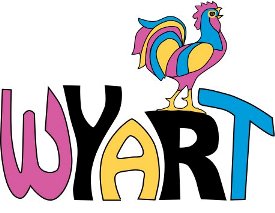 2017 WYART Theatre Scholarship ApplicationAll information is in complete confidence.Return packets to:Weathervane PlayhouseWYART-Scholarship ApplicationPO Box 607Newark, OH 43058-0607NAME_____________________________________AGE ___________ SCHOOL_________________________________________________GRADE_________ ADDRESS_______________________________________________________________CITY___________________________________ STATE_________ ZIP_______________PRIMARY PHONE NUMBER_____________________________________________E-MAIL_____________________________________________________________ PARENT/GUARDIAN’S NAME______________________________________________Please list which workshop/production and in what 2017 Session (Winter, Spring, Summer or Fall) you are applying for:_____________________________________________________________________________Teacher Recommendation FormSTUDENT NAME__________________________________________________TEACHER NAME__________________________________________________Dear Educator, Weathervane Playhouse WYART is proud to announce our 2017 Theatre program for students in grades K-12. We have a full year of classes and productions that target different age groups.Your student has chosen to apply to WYART for a need-based scholarship. On school letterhead, please share your observations of this student in the areas of community involvement, art, music, theatre, or dance. Also, please include why you feel a theatre class or production experience would benefit this student?  Attach this form to the letter and return to:Weathervane PlayhouseWYART-Scholarship ApplicationPO Box 607Newark, OH 43058Thank you for your help in furthering access to theatre for young people in our community. For more information on the workshops and our experienced staff, please visit us at wwww.wyart.org.Applicant Writing Requirement
STUDENT NAME_____________________________________________________________In your own words tell us about yourself and why theatre and a WYART scholarship are important to you. This must be a hand written letter.Attach this essay to the packet and return by Friday, March 11 for Spring Session or Friday, June 3 for Summer Session, Saturday Sept 15 for Fall Session.Weathervane Young Artists Repertory TheaterStudent & Parent/Guardian AgreementAll applicants must agree and abide by the following:Final EssayUpon completion of the class and/or production, each scholarship recipient is required to write an essay describing his experience at WYART. This is due one week after the completion of the class and/or production. Attendance Policy Faithful attendance at WYART is necessary to obtain the maximum benefit of the education provided. Self-discipline in this area is expected of all students in all levels. Unnecessary absences or repeated tardiness is a discourtesy to fellow students and instructors. It places an additional burden upon instructors, classroom dynamics, and final showcase rehearsals. Parents are to encourage and ensure the punctual and regular attendance of all their children enrolled in a WYART enrichment program. Scholarship recipients are expected to display an effort to remain punctual and have regular attendance until the end of each workshop or production. Student Behavior Policy At WYART, we realize the importance of proper student behavior in order to facilitate an atmosphere favorable for the learning process. We expect and anticipate our students will respect instructors, staff, fellow classmates, and property with behavior that reflects honesty, dependability and accountability and adheres to the mission/vision/values of WYART. Scholarship recipients are asked to display impeccable behavior skills and act as mentors for the program. They are also asked to help out as often as possible if requested. Dismissal PolicyWYART reserves the right to dismiss any student due to behavior problems and/or failure to abide by policies. Please sign, acknowledging you have read and agree to follow these policies, agree to the completion of workshop/production essay, and understand the time commitment involved with each camp. PARENT/GUARDIAN SIGNATURE_______________________________________________ DATE_________________STUDENT SIGNATURE________________________________________________________ DATE_________________